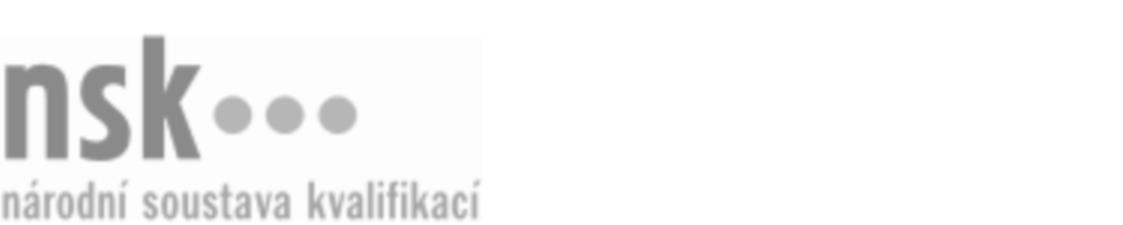 Kvalifikační standardKvalifikační standardKvalifikační standardKvalifikační standardKvalifikační standardKvalifikační standardKvalifikační standardKvalifikační standardManažer/manažerka kvality (kód: 62-001-T) Manažer/manažerka kvality (kód: 62-001-T) Manažer/manažerka kvality (kód: 62-001-T) Manažer/manažerka kvality (kód: 62-001-T) Manažer/manažerka kvality (kód: 62-001-T) Manažer/manažerka kvality (kód: 62-001-T) Manažer/manažerka kvality (kód: 62-001-T) Autorizující orgán:Ministerstvo průmyslu a obchoduMinisterstvo průmyslu a obchoduMinisterstvo průmyslu a obchoduMinisterstvo průmyslu a obchoduMinisterstvo průmyslu a obchoduMinisterstvo průmyslu a obchoduMinisterstvo průmyslu a obchoduMinisterstvo průmyslu a obchoduMinisterstvo průmyslu a obchoduMinisterstvo průmyslu a obchoduMinisterstvo průmyslu a obchoduMinisterstvo průmyslu a obchoduSkupina oborů:Ekonomie (kód: 62)Ekonomie (kód: 62)Ekonomie (kód: 62)Ekonomie (kód: 62)Ekonomie (kód: 62)Ekonomie (kód: 62)Týká se povolání:Manažer kvalityManažer kvalityManažer kvalityManažer kvalityManažer kvalityManažer kvalityManažer kvalityManažer kvalityManažer kvalityManažer kvalityManažer kvalityManažer kvalityKvalifikační úroveň NSK - EQF:777777Odborná způsobilostOdborná způsobilostOdborná způsobilostOdborná způsobilostOdborná způsobilostOdborná způsobilostOdborná způsobilostNázevNázevNázevNázevNázevÚroveňÚroveňStanovování a optimalizace procesů řízení kvality v organizaciStanovování a optimalizace procesů řízení kvality v organizaciStanovování a optimalizace procesů řízení kvality v organizaciStanovování a optimalizace procesů řízení kvality v organizaciStanovování a optimalizace procesů řízení kvality v organizaci77Koordinace managementu kvality, normalizace a zkušebnictví v organizaciKoordinace managementu kvality, normalizace a zkušebnictví v organizaciKoordinace managementu kvality, normalizace a zkušebnictví v organizaciKoordinace managementu kvality, normalizace a zkušebnictví v organizaciKoordinace managementu kvality, normalizace a zkušebnictví v organizaci77Zpracování plánů řízení kvality v organizaciZpracování plánů řízení kvality v organizaciZpracování plánů řízení kvality v organizaciZpracování plánů řízení kvality v organizaciZpracování plánů řízení kvality v organizaci77Řízení procesu budování, udržování a rozvoje systému kvality organizaceŘízení procesu budování, udržování a rozvoje systému kvality organizaceŘízení procesu budování, udržování a rozvoje systému kvality organizaceŘízení procesu budování, udržování a rozvoje systému kvality organizaceŘízení procesu budování, udržování a rozvoje systému kvality organizace77Vyhodnocování systémů řízení kvality v organizaciVyhodnocování systémů řízení kvality v organizaciVyhodnocování systémů řízení kvality v organizaciVyhodnocování systémů řízení kvality v organizaciVyhodnocování systémů řízení kvality v organizaci77Zpracovávání koncepcí spolupráce s ostatními útvary v rámci řízení a plánování kontroly kvality v souladu s potřebami organizaceZpracovávání koncepcí spolupráce s ostatními útvary v rámci řízení a plánování kontroly kvality v souladu s potřebami organizaceZpracovávání koncepcí spolupráce s ostatními útvary v rámci řízení a plánování kontroly kvality v souladu s potřebami organizaceZpracovávání koncepcí spolupráce s ostatními útvary v rámci řízení a plánování kontroly kvality v souladu s potřebami organizaceZpracovávání koncepcí spolupráce s ostatními útvary v rámci řízení a plánování kontroly kvality v souladu s potřebami organizace77Aplikace nástrojů managementu kvalityAplikace nástrojů managementu kvalityAplikace nástrojů managementu kvalityAplikace nástrojů managementu kvalityAplikace nástrojů managementu kvality66Řízení a kontrola kvalityŘízení a kontrola kvalityŘízení a kontrola kvalityŘízení a kontrola kvalityŘízení a kontrola kvality66Metodické řízení vstupní, mezioperační a výstupní kontroly v organizaciMetodické řízení vstupní, mezioperační a výstupní kontroly v organizaciMetodické řízení vstupní, mezioperační a výstupní kontroly v organizaciMetodické řízení vstupní, mezioperační a výstupní kontroly v organizaciMetodické řízení vstupní, mezioperační a výstupní kontroly v organizaci77Zpracovávání interních metodik, směrnic a norem jakosti a zajišťování jejich dodržování v organizaciZpracovávání interních metodik, směrnic a norem jakosti a zajišťování jejich dodržování v organizaciZpracovávání interních metodik, směrnic a norem jakosti a zajišťování jejich dodržování v organizaciZpracovávání interních metodik, směrnic a norem jakosti a zajišťování jejich dodržování v organizaciZpracovávání interních metodik, směrnic a norem jakosti a zajišťování jejich dodržování v organizaci77Provádění pravidelných kontrol a auditů dle norem kvality a spolupráce při získávání auditů kvality a jakosti v organizaciProvádění pravidelných kontrol a auditů dle norem kvality a spolupráce při získávání auditů kvality a jakosti v organizaciProvádění pravidelných kontrol a auditů dle norem kvality a spolupráce při získávání auditů kvality a jakosti v organizaciProvádění pravidelných kontrol a auditů dle norem kvality a spolupráce při získávání auditů kvality a jakosti v organizaciProvádění pravidelných kontrol a auditů dle norem kvality a spolupráce při získávání auditů kvality a jakosti v organizaci77Reprezentace organizace na jednáních s obchodními partnery a dalšími subjekty v rámci řízení a plánování kontroly kvalityReprezentace organizace na jednáních s obchodními partnery a dalšími subjekty v rámci řízení a plánování kontroly kvalityReprezentace organizace na jednáních s obchodními partnery a dalšími subjekty v rámci řízení a plánování kontroly kvalityReprezentace organizace na jednáních s obchodními partnery a dalšími subjekty v rámci řízení a plánování kontroly kvalityReprezentace organizace na jednáních s obchodními partnery a dalšími subjekty v rámci řízení a plánování kontroly kvality77Řízení odborných pracovníkůŘízení odborných pracovníkůŘízení odborných pracovníkůŘízení odborných pracovníkůŘízení odborných pracovníků66Kontrola a hodnocení kvality a výsledků práce podřízených pracovníkůKontrola a hodnocení kvality a výsledků práce podřízených pracovníkůKontrola a hodnocení kvality a výsledků práce podřízených pracovníkůKontrola a hodnocení kvality a výsledků práce podřízených pracovníkůKontrola a hodnocení kvality a výsledků práce podřízených pracovníků77Orientace v normách ISO 19011, ISO 9001, ISO 14001, OHSAS 18001Orientace v normách ISO 19011, ISO 9001, ISO 14001, OHSAS 18001Orientace v normách ISO 19011, ISO 9001, ISO 14001, OHSAS 18001Orientace v normách ISO 19011, ISO 9001, ISO 14001, OHSAS 18001Orientace v normách ISO 19011, ISO 9001, ISO 14001, OHSAS 1800166Manažer/manažerka kvality,  19.03.2024 13:25:09Manažer/manažerka kvality,  19.03.2024 13:25:09Manažer/manažerka kvality,  19.03.2024 13:25:09Manažer/manažerka kvality,  19.03.2024 13:25:09Strana 1 z 2Strana 1 z 2Kvalifikační standardKvalifikační standardKvalifikační standardKvalifikační standardKvalifikační standardKvalifikační standardKvalifikační standardKvalifikační standardPlatnost standarduPlatnost standarduPlatnost standarduPlatnost standarduPlatnost standarduPlatnost standarduPlatnost standarduStandard je platný od: 21.10.2022Standard je platný od: 21.10.2022Standard je platný od: 21.10.2022Standard je platný od: 21.10.2022Standard je platný od: 21.10.2022Standard je platný od: 21.10.2022Standard je platný od: 21.10.2022Manažer/manažerka kvality,  19.03.2024 13:25:09Manažer/manažerka kvality,  19.03.2024 13:25:09Manažer/manažerka kvality,  19.03.2024 13:25:09Manažer/manažerka kvality,  19.03.2024 13:25:09Strana 2 z 2Strana 2 z 2